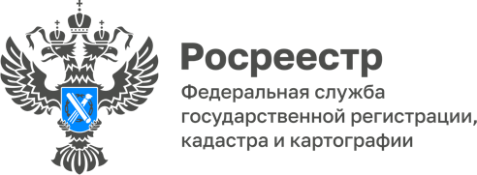 Итоги Управления Росреестра по Красноярскому краю в части реализации Федерального закона от 30.12.2020 № 518 «О внесении изменений в отдельные законодательные акты Российской Федерации» за 2023 годВ 2023 году Управление Росреестра по Красноярскому краю (далее – Управление) продолжило принимать активное участие в реализации Федерального закона                               от 30.12.2020 № 518 «О внесении изменений в отдельные законодательные акты Российской Федерации» (далее – 518-ФЗ). Полномочия Управления в реализации 518-ФЗ заключаются в рассмотрении поступивших от органов местного самоуправления заявлений о внесении в Единый государственный реестр недвижимости (далее – ЕГРН) сведений о правообладателях ранее учтенных объектов недвижимости (далее – заявления о выявлении правообладателей), а также заявлений о снятии с государственного кадастрового учета объектов недвижимости, прекративших свое существование.В течение 2023 года Управлением рассмотрено 456 заявлений органов местного самоуправления о выявлении правообладателей, по которым в ЕГРН внесены сведения             о 687 правообладателях ранее учтенных объектов недвижимости, что на 44,3 % больше аналогичного показателя за 2022 год (в 2022 году Управлением рассмотрено 316 заявлений о выявлении правообладателей).Также в 2023 году на территории Красноярского края активно проводились мероприятия, направленные на снятие с государственного кадастрового учета объектов недвижимости, прекративших свое существование. В данном направлении также отмечается рост показателей по направлению деятельности.Всего в 2023 году по заявлениям органов местного самоуправления Управлением снято с кадастрового учета 17563 ранее учтенных объекта недвижимости, что в 2,3 раза превышает аналогичный показатель 2022 года (в 2022 году с кадастрового снято с учета 7567 ранее учтенных объектов недвижимости).За весь период реализации 518-ФЗ в Управление от органов местного самоуправления поступило 782 заявления о выявлении правообладателей, а также 25167 заявлений о снятии с учета ранее учтенных объектов недвижимости.Руководитель Управления Росреестра по Красноярскому краю Татьяна Голдобина: «В 518-ФЗ закреплена процедура выявления правообладателей ранее учтенных объектов недвижимости, а также внесения о них сведений в ЕГРН. Существенная роль отведена органам местного самоуправления, которые проводят мероприятия, направленные на выявление правообладателей ранее учтенных объектов, и обеспечивают направление необходимой информации в Росреестр, для внесения соответствующих сведений о правообладателях таких объектов в ЕГРН. Вместе с тем, положения 518-ФЗ не лишают заявителей возможности самостоятельно обратиться за государственной регистрацией ранее возникших прав, при этом, государственная пошлина за государственную регистрацию прав не взимается».Материал  подготовленУправлением Росреестра по Красноярскому краю Контакты для СМИ: тел.: (391)2-226-756 е-mail: pressa@r24.rosreestr.ru«ВКонтакте» http://vk.com/to24.rosreestrTelegram https://t.me/Rosreestr_krsk24Одноклассники https://ok.ru/to24.rosreestrRuTube https://rutube.ru/channel/30409991/